Volume and Surface Area Revision(a)(b)(c)(c)(d)The volume of a cuboid is  Its height is  and the length is . Find the width of the cuboid.Find the surface area of a cube with side length .The volume of the prism is Find .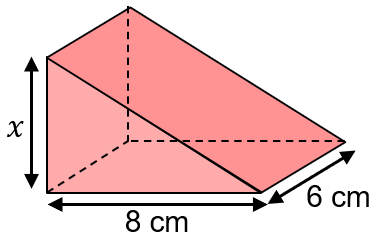 The volume of the prism is Find .Find the surface area of this prism.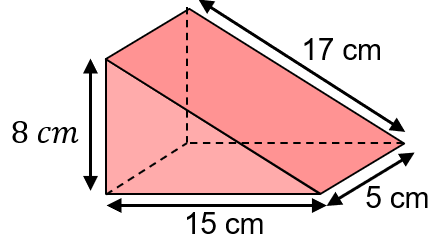 (e)(f)(g)(g)(h)Find the volume of the cylinder, giving your answer to 3 significant figures.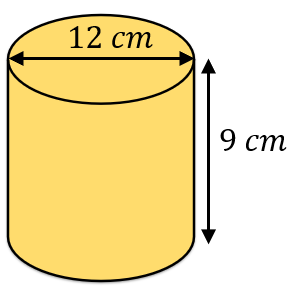 Find the total surface area of the cylinder, leaving your answer in terms of 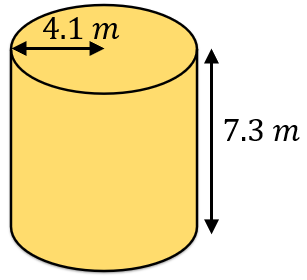 The volume of a sphere is . Find the radius of the sphere.The volume of a sphere is . Find the radius of the sphere.Find the total surface area of the hemisphere, giving your answer to 3 significant figures.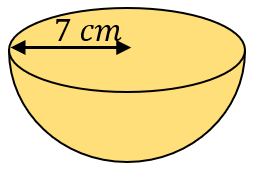 (i)(j)(j)(k)(k)Find the volume of the cone, leaving your answer in terms of   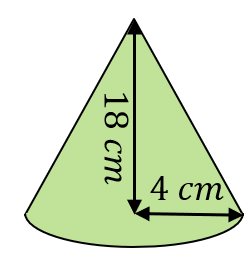 A cone has a slanted height of  and a curved surface area of  Find the volume of the cone, giving your answer to 3 significant figures.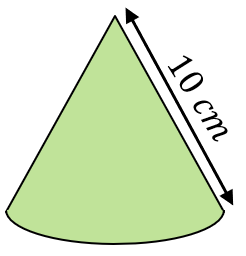 A cone has a slanted height of  and a curved surface area of  Find the volume of the cone, giving your answer to 3 significant figures.A cylinder has a height of  and a radius of . A sphere has a radius of . The volume of the cylinder and the sphere are equal. Find the value of .A cylinder has a height of  and a radius of . A sphere has a radius of . The volume of the cylinder and the sphere are equal. Find the value of .